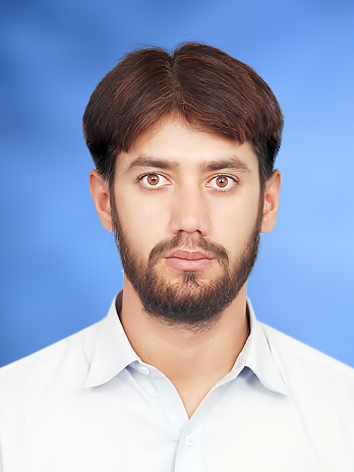  Nadeem AkhtarFinance OfficerAl Ain, Abu Dhabi, UAE+971 52 1363523  nadeemsbk@gmail.comObjective	To seek a job in a dynamic organization where I can learn and utilize my Skills in the interest of the organization and to grow professionally with increasing responsibilities.Personal Information	Name: 		Nadeem Akhtar 			Father’s name: 	Noor ul WahabDate of Birth      	23rd March 1983Gender: 		Male       ID NUMBER: 	784-1983-5328658-0Home Address: 	Village & Post Office Dak Ismail Khel Moh: Mian KhelKhushkhal Colony Distric Nowshera Tehsil Pabbi, Khyber Pukhtoonkhwa Pakistan Education	M. Com UAJK, Jamshuro University Hyderabad Sindh, Pakistan.B. Com Peshawar University, Peshwar, Pakistan.D. Com Peswar Technical Board Hayatabad Peswar, Pakistan.Metric Peshwar Board, Peshwar Pakistan.WorkExperience	Hatta General Transport	Finance Officer					09-Jul- 2016 to till dateEstablish and maintain cash controls  Establish, maintain and reconcile the general ledger  Prepare and reconcile bank statements  Establish and maintain supplier accounts  Processes supplier invoices  Maintain the purchase order system  Ensure data is entered into the systemAzmat Public School Dak Ismail Khel.						Admin Officer					May-2014 to May-2016Set up and maintain efficient office systems within the school’s admin office, including manual and computerized information retrieval systems. Draft and type correspondence, reports and other documents for the Head teacher.Manage pupil data by ensuring that all required pupil data is up to date and accurate.Monitoring and managing staff attendance.Supporting finance, working closely with the School Business ManagerPhotocopy, distribute and filing of documents as appropriate.Organization for Social and Economic Development (N.G.O)		Admin/Finance officer					April-2012 to April-2013	Keep an accurate record of all receipts (Donations) and payment authorizations for the treasurer’s financial records.Maintain banking relationshipsMange the budget for different projects such as digging well, orphan’s Medical and educational support.Certifications & Courses	Educational accountsN.G.O’s accountsWhole seller accountsAgricultural accountsHotel accountsHospital accountsT.V Media accountsRectification of Bank statementsPractice on worksheetsProfessional Skills	MS OfficeInternet BrowserQuick booksTally Inpage Abilities	Leadership Qualities, Team Player, Good Communication Skills, Good Team Building SkillsAbility to Easily and Quickly Adapt to New EnvironmentsQuick Learner who can Rapidly Master all the Aspects of the Job with Limited TrainingLanguages	Good speaking and understanding of English, Urdu and Pashto.Reference	Will be provided on demand